ESCOLA _________________________________DATA:_____/_____/_____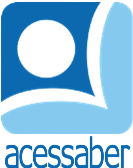 PROF:_______________________________________TURMA:___________NOME:________________________________________________________A REALEZA REQUER SABEDORIANos confins de uma floresta, o leão anunciou que estava velho demais para ser rei. Ele decretou que os animais escolhessem um novo rei para eles. Os animais eram um bando democrático e votaram naquele que mais amavam. Todos votaram no macaco mais engraçado. Eles o amavam porque ele os fazia rir! Quando o macaco ouviu que tinha se tornado rei, balançou de árvore em árvore de alegria. Ele se esbaldou e curtiu! Os animais vibraram enquanto ele os entretinha! Todos riam das palhaçadas e declararam que tinham feito uma excelente escolha, exceto uma raposa astuta, que não conseguia aceitar um macaco como rei.Um dia, a raposa encontrou uma armadilha de caçador com um pedaço de carne. Ela levou o rei macaco até a armadilha e mostrou o pedaço de carne, proclamando sua lealdade como uma súdita que não tocaria na carne designada para o rei. O rei macaco ficou encantado e agarrou a carne. Ele caiu na armadilha! A raposa saiu caminhando com desdém dizendo:- A realeza requer sabedoria!Autor desconhecidoQuestõesQual é o título do texto?R: __________________________________________________________________Quantos parágrafos há no texto?R: __________________________________________________________________O que o leão anunciou? R: __________________________________________________________________________________________________________________________________________________________________________________________________________Que animal foi escolhido como rei e por quê?R: __________________________________________________________________________________________________________________________________________________________________________________________________________Que animal não gostou do novo rei?R: __________________________________________________________________________________________________________________________________________________________________________________________________________O que a raposa fez para o rei?R: ______________________________________________________________________________________________________________________________________________________________________________________________________________________________________________________________________________Explique o que a raposa quis dizer com “A realeza requer sabedoria!”:R: __________________________________________________________________ ____________________________________________________________________________________________________________________________________________________________________________________________________________________________________________________________________________________________________________________________________________________Agora é sua vez crie uma continuação para a história (com no mínimo 5 linhas)____________________________________________________________________________________________________________________________________________________________________________________________________________________________________________________________________________________________________________________________________________________________________________________________________________________________________________________________________________________________________________________________________________________________________________________________________________________________________________________________________________________________________________________________________________________________________________________________________________________________________________________________________________________________________________________________________________________________________________________________________________________________________________________________________________________________________________________________________________________________________________________________________________________________________________________________________________________________________________________________________________________________________________________________________________________________________________________________________________________________________________________________________________________________________________________________________________________________